Erasmus hareketlilik faaliyetine katılacaklar için Hesap Bilgi Formu:Lütfen bu formu bilgisayar ortamında doldurup https://applyerasmus.kastamonu.edu.tr/ sisteminde ilgili başvurunuzdaki bölüme yükleyiniz. Formu çıktı almanıza gerek yoktur. Yukarıdaki bilgiler Hibe Sözleşmenizdeki hesap bilgilerinizin teyidi için kullanılacaktır.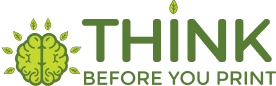 Adı Soyadı: Personel     ÖğrenciBanka:Ziraat Bankası / Kastamonu Şubesi (Şube Kodu:151)Para Birimi:EuroIBAN:TRTC Kimlik No: